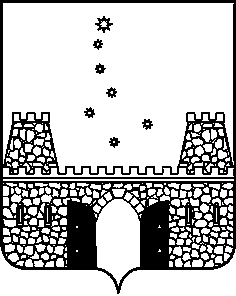 ПОСТАНОВЛЕНИЕАДМИНИСТРАЦИИ МУНИЦИПАЛЬНОГО ОБРАЗОВАНИЯ СТАРОМИНСКИЙ РАЙОНот______________                                                                                   №_____ __ст-ца СтароминскаяО внесении изменений в постановление администрации муниципального образования Староминский район от 7 апреля 2021 года №362 «Об утверждении Порядка предоставления субсидий муниципальным унитарным предприятиям муниципального образования Староминский район из бюджета муниципального образования Староминский район на возмещение недополученных доходов и (или) возмещение затрат в связи с производством (реализацией товаров), выполнением работ, оказанием услуг, на выполнение работ по содержанию (ремонту) муниципального имущества»В соответствии со статьей 78 Бюджетного кодекса Российской Федерации, Федеральным законом от 14 ноября 2002 года № 161-ФЗ «О государственных и муниципальных унитарных предприятиях», Федеральным законом от 6 октября 2003 года №131-ФЗ «Об общих принципах организации местного самоуправления в Российской Федерации», постановлением правительства Российской Федерации от 18 сентября 2020 года №1492 «Об общих требованиях к нормативно-правовым актам, муниципальным правовым актам, регулирующим предоставление субсидии, в том числе грантов в форме субсидий,   юридическим лицам,  индивидуальным предпринимателям,  а также  физическим лицам – производителям товаров, работ и услуг, и о признании  утратившими силу некоторых правовых актов Правительства Российской Федерации и отдельных положений некоторых правовых актов Правительства Российской Федерации», постановлением правительства Российской Федерации от 5 апреля 2022 года №590 «О внесении изменений в общие требования к нормативным правовым актам, муниципальным правовым актам, регулирующим предоставление субсидий, в том числе грантов в форме субсидий, юридическим лицам, индивидуальным предпринимателям, а также физическим лицам - производителям товаров, работ, услуг и об особенностях предоставления указанных субсидий и субсидий из Федерального бюджета бюджетам субъектов Российской Федерации в 2022 году»  руководствуясь статьей 31 Устава муниципального образования Староминский район,  постановляю:1.Внести изменения в постановление администрации муниципального образования Староминский район от 7 апреля 2021 года №362 «Об утверждении Порядка предоставления субсидий муниципальным унитарным предприятиям муниципального образования Староминский район из бюджета муниципального образования Староминский район на возмещение недополученных доходов и (или) возмещение затрат в связи с производством (реализацией товаров), выполнением работ, оказанием услуг, на выполнение работ по содержанию (ремонту) муниципального имущества» (далее Постановление):	1.1.Пункт 2.12. приложения  к Постановлению добавить абзацем следующего содержания «- результаты предоставления субсидии (должны  быть конкретными, измеримыми, соответствовать результатам муниципальной программы «Развитие водопроводно-канализационного хозяйства на территории Староминского района», если субсидия предоставлялась в целях реализации программы»;	1.2.Раздел 4 приложения к Постановлению изложить в следующей редакции: «4.Контроль за соблюдением условий и порядка предоставления субсидий и ответственность за их нарушение. 4.1.Главный распорядитель как получатель бюджетных средств осуществляет проверку соблюдения получателем субсидии порядка и условий предоставления субсидии, в том числе в части достижения результатов предоставления субсидии, а также органы  муниципального финансового контроля в соответствии  со статьями 268.1 и 269.2 Бюджетного кодекса Российской Федерации.  4.2.В случае нарушения получателем субсидии  условий, установленных при получении субсидии выявленного в том числе по фактам проверок, проведенных главным распорядителем как получателем бюджетных средств и органом муниципального финансового контроля, а также в случае не достижения результатов получатель субсидии обязан возвратить полученные средства в бюджет муниципального образования Староминский район в течение одного месяца со дня получения уведомления о возврате. 4.3.Получатель субсидии несет ответственность за достоверность отчета об использовании субсидии в соответствии с законодательством Российской Федерации. 4.4.Не использованные по состоянию на 1 января очередного финансового года остатки субсидии подлежат возврату в бюджет муниципального образования Староминский район в соответствии с бюджетным законодательством в течение первых 15 (пятнадцати) рабочих дней очередного финансового года.  4.5.При отказе получателя субсидии от добровольного возврата соответствующие средства взыскиваются в бюджет муниципального образования Староминский район в судебном порядке».1.3.П.2.3.приложения №1 к порядку предоставления субсидии муниципальным унитарным предприятиям муниципального образования Староминский район из бюджета муниципального образования Староминский район на возмещение недополученных доходов и (или) возмещение затрат в связи с производством (реализацией товаров), выполнением работ, оказанием услуг, на выполнение работ по содержанию (ремонту) муниципального имущества добавить следующими словами «Результат предоставления субсидии;__________________________________________________________».2.Организационному отделу управления делами администрации муниципального образования Староминский район обеспечить размещение постановления на официальном сайте администрации муниципального образования Староминский район в информационно-телекоммуникационной сети «Интернет»  в средствах массовой информации.        3.Постановление вступает в силу со дня его официального обнародования путем размещения на официальном сайте администрации муниципального образования Староминский район. Глава муниципального образованияСтароминский район	       		   	               	                      В.В.ГорбЛИСТ СОГЛАСОВАНИЯпроекта постановления администрации муниципального образованияСтароминский район от_______________ №_____    «О внесении изменений в постановление администрации муниципального образования Староминский район от  7 апреля 2021 года «Об утверждении Порядка предоставления субсидий муниципальным унитарным предприятиям муниципального образования Староминский район из бюджета муниципального образования Староминский район на возмещение недополученных доходов и (или) возмещение затрат в связи с производством (реализацией товаров), выполнением работ, оказанием услуг, на выполнение работ по содержанию (ремонту) муниципального имущества.» Проект внесенЗаместителем главы муниципальногообразования , начальником управления  по вопросамстроительства, архитектуры ижилищно-коммунального хозяйстваадминистрации муниципального образованияСтароминский район	                                                                           А.В.КияшкоПроект подготовлен:Отделом ЖКХ, ТЭК, транспорта и связиадминистрации МО Староминский районГлавный специалист                                                                               Е.Ю.Пасенко                                           Проект согласован:Заместитель главы муниципальногообразования, начальник управления экономикиадминистрации муниципальногообразования Староминский район		                                           Е.С.Леденева Начальник финансового управления администрации муниципальногообразования Староминский район			                                    В.И.ЛитовкаНачальник юридического отделауправления делами администрации муниципальногообразования Староминский район                                                       В.В.ПетренкоНачальник отдела делопроизводства управления делами  администрациимуниципального образования   Староминский район 				   	                                С.А. СлынькоРассылка: Отдел ЖКХ-1; ФУ МО-1; ЦБ адм.-1; МУП «Служба водоснабжения»  1  СМИ-1